UNIVERSIDAD NACIONAL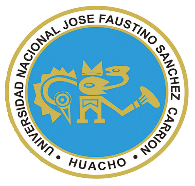 “JOSÉ FAUSTINO SÁNCHEZ CARRIÓN”VICERRECTORADO ACADÉMICOFACULTAD DE CIENCIASESCUELA PROFESIONAL DE FÍSICAI.   DATOS GENERALESII.   SUMILLA III.  CAPACIDADES AL FINALIZAR EL CURSOIV. INDICADORES DE CAPACIDADES AL FINALIZAR EL CURSOV.   DESARROLLO DE LAS UNIDADES DIDACTICASVI.	   MATERIALES EDUCATIVOS Y OTROS RECURSOS DIDÁCTICOSSe utilizarán todos los materiales y recursos requeridos de acuerdo a la naturaleza de los temas programados. Básicamente serán:1.  Medios y plataformas virtuales                             Casos prácticosPizarra interactivaGoogle MeetRepositorio de datos.2.  Medios informáticosComputadora  TabletCelularesSimuladoresTutorialesWordPowerPointInternet.VII.    EVALUACIÓNLa evaluación es inherente al proceso de enseñanza aprendizaje y será continua y permanente. Los criterios de evaluación son de conocimiento, de desempeño y de producto.1.    Evidencia conocimientoLa evaluación será a través de pruebas escritas y orales para el análisis y autoevaluación. En cuanto al primer caso, medir la competencia a nivel interpretativo, argumentativo y propositivo, para ello debemos ver como identifica (describe, ejemplifica, relaciona, reconoce, explica, etc.); y la forma en que argumenta (plantea una afirmación, describe las refutaciones en contra de dicha afirmación, expone sus argumentos contra las refutaciones y llega a conclusiones) y la forma en que propone a través de establecer estrategias, valoraciones, generalizaciones, formulación de hipótesis, respuesta a simulaciones, etc.En cuanto a la autoevaluación permite que el estudiante reconozca sus debilidades y fortalezas para corregir y mejorar.Las evaluaciones de este nivel serán de respuestas simples y otras con preguntas abiertas para su argumentación.2.    Evidencias de desempeñoEsta evidencia pone en acción recursos cognitivos, recursos procedimentales y recursos afectivos; todo ello en una integración que evidencia un saber hacer reflexivo; en tanto, se puede verbalizar lo que se hace, fundamentar teóricamente la práctica y evidenciar un pensamiento estratégico, dado en la observación en torno a cómo se actúa en situaciones impredecibles.La evaluación de desempeño se evalúa ponderando como el estudiante se hace investigador aplicando los procedimientos y técnicas en el desarrollo de las clases a través de su asistencia y participación asertiva.3.    Evidencias de productoEstán implicadas en las finalidades de la competencia, por tanto, no es simplemente la entrega del producto, sino que tiene que ver con el campo de acción y los requerimientos del contexto de aplicación.La evaluación de producto de evidencia en la entrega oportuna de sus trabajos parciales y el trabajo final.Además, se tendrá en cuenta la asistencia como componente del desempeño, el 30 % de inasistencia inhabilita el derecho a la evaluación.Siendo el promedio final (PF), el promedio simple de los promedios ponderados de cada módulo (PM1, PM2, PM3, PM4).La nota mínima aprobatoria es once (11). Solo en el caso de la nota promocional la fracción de 0,5 se redondeara a la unidad entero intermedio superior (Art.130).VIII.   BIBLIOGRAFÍA Y REFERENCIAS WEBFuentes Documentaleshttps://www.radiologyinfo.org/sp/info.cfm?pg=dexahttps://www.youtube.com/watch?v=MzsfVzFS328https://www.youtube.com/watch?v=Gis3g5oE9sgFuentes Bibliográficas.       1. Bushong SC. (1998). Manual de radiología para técnicos. Madrid: Harcourt        Brace2. Brosed, A..(2011). Fundamentos de la Física Médica. Sociedad Española dela Física Médica. Edición ADI  3.   Cromer AH. (2007) Física para las ciencias de la vida. 2ª ed. Barcelona: Reverté;.4.	Frumento AS. Biofísica, (1995).3ª ed. Buenos Aires: Mosby/Doyma; 5.	Glasser R. (2001) Biofísica. 2ª ed. España: Acribia S. A.6.	Hobbie RK. (2006).Intermediate physics for medicine and biology. 4ª ed. New YorkJohn Wiley; 7.   Jou D, Llebot JE y Pérez G. (1994).Física para ciencias de la vida. Colombia: McGraw-Hill; 8.	McDicken. (1991). Diagnostic ultrasonics. New York: Churchill Livingstone; 9.	McDonald S. y Burns D. (1978) Física para las ciencias de la vida y de la salud. New York: Fondo Educativo Interamericano S. A.10.	Nelson P. (2005.)Física Biológica. Barcelona: Reverté; 11. Parisi M. (2001).Temas de biofísica. 2ª ed. Chile: McGraw-Hill Interamericana.12. Strother GK. 1982. Física aplicada a las ciencias de la salud. BogotáFuentes Hemerográficashttp://www.revistaalfim.org/index.php/revistaalfimhttps://sefm.es/2018/05/24/revista-fisica-medica-publicacion-online/Fuentes ElectrónicasWWW.AAPM.ORGWWW.IAEA.ORGWWW.SEFM.EShttp://www.nupecc.org/NUPEX/index.php?g=textcontent/nuclearapplications/nuclearinmed&lang=es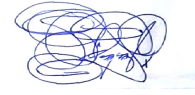 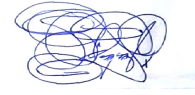 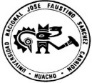 LÍNEA DE CARRERAESTUDIOS DE ESPECIALIDADSEMESTRE ACADÉMICO2020 – ICÓDIGO DEL CURSO452CRÉDITOS3,0HORAS SEMANALESHrs. Totales: 04      Teóricas  02  Practicas 02CICLOVIIISECCIÓNAAPELLIDOS Y NOMBRES DEL DOCENTEVelasquez Guardia  Pablo WenceslaoCORREO INSTITUCIONALpvelasquez@unjfsc.edu.peN° DE CELULAR979312377El curso  Física Médica para los estudiantes del VIII Ciclo de la carrera profesional de Física, es de carácter teórico-práctico, orientado a proporcionar al estudiante de la Escuela Profesional de Física, los principios y leyes de la física y sus múltiples aplicaciones en el análisis de los procesos biológicos, de tal manera que se pueda comprender mejor las distintas asignaturas que conforman los estudios de las ciencias de la vida.Al finalizar el curso el alumno será capaz de ENTENDER los procedimientos de control de calidad de equipos de ultrasonidos y rayos X, DISEÑAR y APLICAR modelos físicos que representen la fisiología del ser vivo, que le servirán de base para la compresión de los procesos internos del cuerpo humano que le permitan entender y resolver problemas, con juicio crítico y responsabilidad. EXPLICAR la fisiología del ser vivo utilizando las leyes de la física.CAPACIDAD DE LA UNIDAD DIDACTICANOMBRE DE LA UNIDAD DIDACTICASEMANAS UNIDAD IDado el interés por concebir los principios y leyes de la física y sus múltiples aplicaciones en la medicina, Entiende los procedimientos de control de calidad de equipos de ultrasonidos y rayos X.IMAGENOLOGÁ1 – 4UNIDADIITeniendo como base la radioterapia nos Proporciona el conocimiento de las posibilidades diagnósticas y terapéuticas que ofrece la radiología y la medicina nuclear.RADIOTERAPIA5 – 8UNIDADIIIDada la masiva información que se tiene sobre las técnicas de medición fisiológicas se identifica las diversas técnicas de electrofisiología  y Bioelectricidad en el diagnóstico de diversas enfermedades.TÉCNICAS DE MEDICIÓN FISIOLÓGICAS9 – 12UNIDADIVAnte la necesidad de aprender sobre conceptos de tecnología médica de radiodiagnóstico y tratamiento,  utiliza los fundamentos físicos del radiodiagnóstico y las diversas técnicas de garantía de calidad.TECNOLOGÍA MÉDICA DE RADIODIAGNÓSTICO Y TRATAMIENTO13 – 16NÚMERO INDICADORES DE CAPACIDAD AL FINALIZAR EL CURSO1Deduce  principios en que se basa el fundamento y la naturaleza de los rayos X y su manejo para diferentes aplicación2Determina  la forma en que se aplica los radioisótopos en diferentes técnicas médicas.3Explica la naturaleza del ultrasonido como esta se aplica en la obtención de imágenes médicas.4Explica el fenómeno de resonancia magnética y la adquisición de una imagen por resonancia magnética.5Demuestra  la importancia de la tele terapia en el campo médico, para un diagnóstico clínico6Identifica  las fuentes de radioterapia externa en la física médica.7Explica cómo se aplica las características de los haces de fotones de radioterapia externa.8.Explica cómo se aplica las Técnicas para Planificación de tratamiento en la blaquiterapia9Diferencia  las diversas técnicas de electrofisiología  y Bioelectricidad en el diagnóstico de diversas enfermedades.10Explica las diversas técnicas de Hemodinámica   y Presión Gastrocardiaco en el diagnóstico de diversas enfermedades.11Establece  las diversas técnicas de Espirometría   y Tomografía en el diagnóstico de diversas enfermedades.12Analiza  las diversas técnicas de Audiología   y Oftalmología en el diagnóstico de diversas enfermedades.13Explica los diversos criterios de calidad en radiodiagnóstico.14Identifica el programa de garantía de calidad en radiodiagnóstico 15Explica el control del funcionamiento del equipo radiológico 16Diferencia  entre los equipos de diagnósticos médicos Unidad Didáctica I: IMAGENOLOGÁCAPACIDAD DE LA UNIDAD DIDÁCTICA I: Dado el interés por concebir los principios y leyes de la física y sus múltiples aplicaciones en la medicina, Entiende los procedimientos de control de calidad de equipos de ultrasonidos y rayos X.CAPACIDAD DE LA UNIDAD DIDÁCTICA I: Dado el interés por concebir los principios y leyes de la física y sus múltiples aplicaciones en la medicina, Entiende los procedimientos de control de calidad de equipos de ultrasonidos y rayos X.CAPACIDAD DE LA UNIDAD DIDÁCTICA I: Dado el interés por concebir los principios y leyes de la física y sus múltiples aplicaciones en la medicina, Entiende los procedimientos de control de calidad de equipos de ultrasonidos y rayos X.CAPACIDAD DE LA UNIDAD DIDÁCTICA I: Dado el interés por concebir los principios y leyes de la física y sus múltiples aplicaciones en la medicina, Entiende los procedimientos de control de calidad de equipos de ultrasonidos y rayos X.CAPACIDAD DE LA UNIDAD DIDÁCTICA I: Dado el interés por concebir los principios y leyes de la física y sus múltiples aplicaciones en la medicina, Entiende los procedimientos de control de calidad de equipos de ultrasonidos y rayos X.CAPACIDAD DE LA UNIDAD DIDÁCTICA I: Dado el interés por concebir los principios y leyes de la física y sus múltiples aplicaciones en la medicina, Entiende los procedimientos de control de calidad de equipos de ultrasonidos y rayos X.CAPACIDAD DE LA UNIDAD DIDÁCTICA I: Dado el interés por concebir los principios y leyes de la física y sus múltiples aplicaciones en la medicina, Entiende los procedimientos de control de calidad de equipos de ultrasonidos y rayos X.CAPACIDAD DE LA UNIDAD DIDÁCTICA I: Dado el interés por concebir los principios y leyes de la física y sus múltiples aplicaciones en la medicina, Entiende los procedimientos de control de calidad de equipos de ultrasonidos y rayos X.Unidad Didáctica I: IMAGENOLOGÁUnidad Didáctica I: IMAGENOLOGÁSemanaCONTENIDOS CONTENIDOS CONTENIDOS CONTENIDOS ESTRATEGIA DE LA ENSEÑANZA VIRTUALESTRATEGIA DE LA ENSEÑANZA VIRTUALINDICADORES DE LOGRO DE LA CAPACIDAD Unidad Didáctica I: IMAGENOLOGÁSemanaCONCEPTUALPROCEDIMENTALPROCEDIMENTALACTITUDINALESTRATEGIA DE LA ENSEÑANZA VIRTUALESTRATEGIA DE LA ENSEÑANZA VIRTUALINDICADORES DE LOGRO DE LA CAPACIDAD Unidad Didáctica I: IMAGENOLOGÁ01Rayos XMamografía, tomografía Axial Computarizada (TAC), Equipos con fluorocopia, equipos dentales intraorales, ortopantrmógrafos, Densímetros óseosReconoce el origen y la naturaleza de los rayos X y su manejo para diferentes aplicación.Comprende la aplicación de radioisótopo  en diversas técnicas de la aplicación de la Mecánica Nuclear.Comprende el principio en que se basa la tecnología de resonancia magnética en la medicina nuclearReconoce el origen y la naturaleza de los rayos X y su manejo para diferentes aplicación.Comprende la aplicación de radioisótopo  en diversas técnicas de la aplicación de la Mecánica Nuclear.Comprende el principio en que se basa la tecnología de resonancia magnética en la medicina nuclear Participa opinando en clase sobre el tema mediante el chat.Demuestra responsabilidad a la hora de entregar su trabajo de investigación de medicina nuclear.Diferencia entre los equipos de diagnóstico médico.Expositiva (Docente/Alumno)Uso de Google MeetDebate dirigido (Discusiones)Foros, chatLecturasUso de repositorios digitales.Lluvia de ideas (Saberes previos)Foros, chatExpositiva (Docente/Alumno)Uso de Google MeetDebate dirigido (Discusiones)Foros, chatLecturasUso de repositorios digitales.Lluvia de ideas (Saberes previos)Foros, chatDeduce  principios en que se basa el fundamento y la naturaleza de los rayos X y su manejo para diferentes aplicación.Determina  la forma en que se aplica los radioisótopos en diferentes técnicas médicas.Explica la naturaleza del ultrasonido como esta se aplica en la obtención de imágenes médicas.Explica el fenómeno de resonancia magnética y la adquisición de una imagen por resonancia magnética.Unidad Didáctica I: IMAGENOLOGÁ02Radioisótopo Medicina Nuclear (convencional), SPECT (Tomografía computarizada de emisión de fotón único)  PET ( Tomografía por emisión de positrones – Positron emisión tomographyReconoce el origen y la naturaleza de los rayos X y su manejo para diferentes aplicación.Comprende la aplicación de radioisótopo  en diversas técnicas de la aplicación de la Mecánica Nuclear.Comprende el principio en que se basa la tecnología de resonancia magnética en la medicina nuclearReconoce el origen y la naturaleza de los rayos X y su manejo para diferentes aplicación.Comprende la aplicación de radioisótopo  en diversas técnicas de la aplicación de la Mecánica Nuclear.Comprende el principio en que se basa la tecnología de resonancia magnética en la medicina nuclear Participa opinando en clase sobre el tema mediante el chat.Demuestra responsabilidad a la hora de entregar su trabajo de investigación de medicina nuclear.Diferencia entre los equipos de diagnóstico médico.Expositiva (Docente/Alumno)Uso de Google MeetDebate dirigido (Discusiones)Foros, chatLecturasUso de repositorios digitales.Lluvia de ideas (Saberes previos)Foros, chatExpositiva (Docente/Alumno)Uso de Google MeetDebate dirigido (Discusiones)Foros, chatLecturasUso de repositorios digitales.Lluvia de ideas (Saberes previos)Foros, chatDeduce  principios en que se basa el fundamento y la naturaleza de los rayos X y su manejo para diferentes aplicación.Determina  la forma en que se aplica los radioisótopos en diferentes técnicas médicas.Explica la naturaleza del ultrasonido como esta se aplica en la obtención de imágenes médicas.Explica el fenómeno de resonancia magnética y la adquisición de una imagen por resonancia magnética.Unidad Didáctica I: IMAGENOLOGÁ03UltrasonidoModo A, Modo B, Modo M, Ecografía Doppler.Resonancia MagnéticaEl contraste en imágenes MR: efecto T1 (modo longitudinal) y T2 (modo transversal)Corrimiento isótopo. Efectos de flujo. Presentación de ejercicios vía Aula Virtual de la UNJFSCReconoce el origen y la naturaleza de los rayos X y su manejo para diferentes aplicación.Comprende la aplicación de radioisótopo  en diversas técnicas de la aplicación de la Mecánica Nuclear.Comprende el principio en que se basa la tecnología de resonancia magnética en la medicina nuclearReconoce el origen y la naturaleza de los rayos X y su manejo para diferentes aplicación.Comprende la aplicación de radioisótopo  en diversas técnicas de la aplicación de la Mecánica Nuclear.Comprende el principio en que se basa la tecnología de resonancia magnética en la medicina nuclear Participa opinando en clase sobre el tema mediante el chat.Demuestra responsabilidad a la hora de entregar su trabajo de investigación de medicina nuclear.Diferencia entre los equipos de diagnóstico médico.Expositiva (Docente/Alumno)Uso de Google MeetDebate dirigido (Discusiones)Foros, chatLecturasUso de repositorios digitales.Lluvia de ideas (Saberes previos)Foros, chatExpositiva (Docente/Alumno)Uso de Google MeetDebate dirigido (Discusiones)Foros, chatLecturasUso de repositorios digitales.Lluvia de ideas (Saberes previos)Foros, chatDeduce  principios en que se basa el fundamento y la naturaleza de los rayos X y su manejo para diferentes aplicación.Determina  la forma en que se aplica los radioisótopos en diferentes técnicas médicas.Explica la naturaleza del ultrasonido como esta se aplica en la obtención de imágenes médicas.Explica el fenómeno de resonancia magnética y la adquisición de una imagen por resonancia magnética.Unidad Didáctica I: IMAGENOLOGÁ04EXAMEN VÍA PLATAFORMA VIRTUAL (GOOGLE MEET)Reconoce el origen y la naturaleza de los rayos X y su manejo para diferentes aplicación.Comprende la aplicación de radioisótopo  en diversas técnicas de la aplicación de la Mecánica Nuclear.Comprende el principio en que se basa la tecnología de resonancia magnética en la medicina nuclearReconoce el origen y la naturaleza de los rayos X y su manejo para diferentes aplicación.Comprende la aplicación de radioisótopo  en diversas técnicas de la aplicación de la Mecánica Nuclear.Comprende el principio en que se basa la tecnología de resonancia magnética en la medicina nuclear Participa opinando en clase sobre el tema mediante el chat.Demuestra responsabilidad a la hora de entregar su trabajo de investigación de medicina nuclear.Diferencia entre los equipos de diagnóstico médico.Expositiva (Docente/Alumno)Uso de Google MeetDebate dirigido (Discusiones)Foros, chatLecturasUso de repositorios digitales.Lluvia de ideas (Saberes previos)Foros, chatExpositiva (Docente/Alumno)Uso de Google MeetDebate dirigido (Discusiones)Foros, chatLecturasUso de repositorios digitales.Lluvia de ideas (Saberes previos)Foros, chatDeduce  principios en que se basa el fundamento y la naturaleza de los rayos X y su manejo para diferentes aplicación.Determina  la forma en que se aplica los radioisótopos en diferentes técnicas médicas.Explica la naturaleza del ultrasonido como esta se aplica en la obtención de imágenes médicas.Explica el fenómeno de resonancia magnética y la adquisición de una imagen por resonancia magnética.Unidad Didáctica I: IMAGENOLOGÁEVALUACIÓN DE LA UNIDAD DIDÁCTICA EVALUACIÓN DE LA UNIDAD DIDÁCTICA EVALUACIÓN DE LA UNIDAD DIDÁCTICA EVALUACIÓN DE LA UNIDAD DIDÁCTICA EVALUACIÓN DE LA UNIDAD DIDÁCTICA EVALUACIÓN DE LA UNIDAD DIDÁCTICA EVALUACIÓN DE LA UNIDAD DIDÁCTICA Unidad Didáctica I: IMAGENOLOGÁEVIDENCIA DE CONOCIMIENTOSEVIDENCIA DE CONOCIMIENTOSEVIDENCIA DE PRODUCTOEVIDENCIA DE PRODUCTOEVIDENCIA DE PRODUCTOEVIDENCIA DE DESEMPEÑOEVIDENCIA DE DESEMPEÑOUnidad Didáctica I: IMAGENOLOGÁEstudio de casos.Cuestionario.Estudio de casos.Cuestionario.Trabajos individuales y/o grupales.Soluciones a ejercicios propuestos.Trabajos individuales y/o grupales.Soluciones a ejercicios propuestos.Trabajos individuales y/o grupales.Soluciones a ejercicios propuestos.Comportamiento en clase virtual y chat.Comportamiento en clase virtual y chat.Unidad Didáctica II: CAPACIDAD DE LA UNIDAD DIDÁCTICA II: Teniendo como base la radioterapia nos Proporciona el conocimiento de las posibilidades diagnósticas y terapéuticas que ofrece la radiología y la medicina nuclear.CAPACIDAD DE LA UNIDAD DIDÁCTICA II: Teniendo como base la radioterapia nos Proporciona el conocimiento de las posibilidades diagnósticas y terapéuticas que ofrece la radiología y la medicina nuclear.CAPACIDAD DE LA UNIDAD DIDÁCTICA II: Teniendo como base la radioterapia nos Proporciona el conocimiento de las posibilidades diagnósticas y terapéuticas que ofrece la radiología y la medicina nuclear.CAPACIDAD DE LA UNIDAD DIDÁCTICA II: Teniendo como base la radioterapia nos Proporciona el conocimiento de las posibilidades diagnósticas y terapéuticas que ofrece la radiología y la medicina nuclear.CAPACIDAD DE LA UNIDAD DIDÁCTICA II: Teniendo como base la radioterapia nos Proporciona el conocimiento de las posibilidades diagnósticas y terapéuticas que ofrece la radiología y la medicina nuclear.CAPACIDAD DE LA UNIDAD DIDÁCTICA II: Teniendo como base la radioterapia nos Proporciona el conocimiento de las posibilidades diagnósticas y terapéuticas que ofrece la radiología y la medicina nuclear.CAPACIDAD DE LA UNIDAD DIDÁCTICA II: Teniendo como base la radioterapia nos Proporciona el conocimiento de las posibilidades diagnósticas y terapéuticas que ofrece la radiología y la medicina nuclear.CAPACIDAD DE LA UNIDAD DIDÁCTICA II: Teniendo como base la radioterapia nos Proporciona el conocimiento de las posibilidades diagnósticas y terapéuticas que ofrece la radiología y la medicina nuclear.Unidad Didáctica II: Unidad Didáctica II: SemanaCONTENIDOS CONTENIDOS CONTENIDOS CONTENIDOS ESTRATEGIA DE LA ENSEÑANZA VIRTUALESTRATEGIA DE LA ENSEÑANZA VIRTUALINDICADORES DE LOGRO DE LA CAPACIDAD Unidad Didáctica II: SemanaCONCEPTUALPROCEDIMENTALPROCEDIMENTALACTITUDINALESTRATEGIA DE LA ENSEÑANZA VIRTUALESTRATEGIA DE LA ENSEÑANZA VIRTUALINDICADORES DE LOGRO DE LA CAPACIDAD Unidad Didáctica II: 05Teleterapia.Fuentes de radioterapia externa: Ortovoltaje, Co – 60 (1D, 2D, 3D) y ALE  acelerador lineal  (modo de electrones, modo de fotones).Comprende  cómo se aplica las fuentes de radioterapia externa en la física médica.Explica cómo se aplica las Técnicas para Planificación de tratamiento.  Entiende como se aplica las Técnicas para Planificación de tratamiento en la Blaquiterapia.Comprende  cómo se aplica las fuentes de radioterapia externa en la física médica.Explica cómo se aplica las Técnicas para Planificación de tratamiento.  Entiende como se aplica las Técnicas para Planificación de tratamiento en la Blaquiterapia.Participa opinando en clase sobre el tema mediante el chat.Demuestra responsabilidad a la hora de entregar su trabajo de investigación sobre  los haces de fotones.Colabora en la resolución de problemas.  Expositiva (Docente/Alumno)Uso de Google MeetDebate dirigido (Discusiones)Foros, chatLecturasUso de repositorios digitales.Lluvia de ideas (Saberes previos)Foros, chat Expositiva (Docente/Alumno)Uso de Google MeetDebate dirigido (Discusiones)Foros, chatLecturasUso de repositorios digitales.Lluvia de ideas (Saberes previos)Foros, chat Demuestra  la importancia de la tele terapia en el campo médico, para un diagnóstico clínico.Identifica las fuentes de radioterapia externa en la física médica.Explica cómo se aplica las características de los haces de fotones de radioterapia externa..Explica cómo se aplica las Técnicas para Planificación de tratamiento en la blaquiterapiaUnidad Didáctica II: 06Características de los haces de fotones de radioterapia externa. Características de los haces de electronesComprende  cómo se aplica las fuentes de radioterapia externa en la física médica.Explica cómo se aplica las Técnicas para Planificación de tratamiento.  Entiende como se aplica las Técnicas para Planificación de tratamiento en la Blaquiterapia.Comprende  cómo se aplica las fuentes de radioterapia externa en la física médica.Explica cómo se aplica las Técnicas para Planificación de tratamiento.  Entiende como se aplica las Técnicas para Planificación de tratamiento en la Blaquiterapia.Participa opinando en clase sobre el tema mediante el chat.Demuestra responsabilidad a la hora de entregar su trabajo de investigación sobre  los haces de fotones.Colabora en la resolución de problemas.  Expositiva (Docente/Alumno)Uso de Google MeetDebate dirigido (Discusiones)Foros, chatLecturasUso de repositorios digitales.Lluvia de ideas (Saberes previos)Foros, chat Expositiva (Docente/Alumno)Uso de Google MeetDebate dirigido (Discusiones)Foros, chatLecturasUso de repositorios digitales.Lluvia de ideas (Saberes previos)Foros, chat Demuestra  la importancia de la tele terapia en el campo médico, para un diagnóstico clínico.Identifica las fuentes de radioterapia externa en la física médica.Explica cómo se aplica las características de los haces de fotones de radioterapia externa..Explica cómo se aplica las Técnicas para Planificación de tratamiento en la blaquiterapiaUnidad Didáctica II: 07BlaquiterapiaTécnicas para Planificación de tratamiento.Comprende  cómo se aplica las fuentes de radioterapia externa en la física médica.Explica cómo se aplica las Técnicas para Planificación de tratamiento.  Entiende como se aplica las Técnicas para Planificación de tratamiento en la Blaquiterapia.Comprende  cómo se aplica las fuentes de radioterapia externa en la física médica.Explica cómo se aplica las Técnicas para Planificación de tratamiento.  Entiende como se aplica las Técnicas para Planificación de tratamiento en la Blaquiterapia.Participa opinando en clase sobre el tema mediante el chat.Demuestra responsabilidad a la hora de entregar su trabajo de investigación sobre  los haces de fotones.Colabora en la resolución de problemas.  Expositiva (Docente/Alumno)Uso de Google MeetDebate dirigido (Discusiones)Foros, chatLecturasUso de repositorios digitales.Lluvia de ideas (Saberes previos)Foros, chat Expositiva (Docente/Alumno)Uso de Google MeetDebate dirigido (Discusiones)Foros, chatLecturasUso de repositorios digitales.Lluvia de ideas (Saberes previos)Foros, chat Demuestra  la importancia de la tele terapia en el campo médico, para un diagnóstico clínico.Identifica las fuentes de radioterapia externa en la física médica.Explica cómo se aplica las características de los haces de fotones de radioterapia externa..Explica cómo se aplica las Técnicas para Planificación de tratamiento en la blaquiterapiaUnidad Didáctica II: 08EXAMEN VÍA PLATAFORMA VIRTUAL DE LA UNJFSC.Comprende  cómo se aplica las fuentes de radioterapia externa en la física médica.Explica cómo se aplica las Técnicas para Planificación de tratamiento.  Entiende como se aplica las Técnicas para Planificación de tratamiento en la Blaquiterapia.Comprende  cómo se aplica las fuentes de radioterapia externa en la física médica.Explica cómo se aplica las Técnicas para Planificación de tratamiento.  Entiende como se aplica las Técnicas para Planificación de tratamiento en la Blaquiterapia.Participa opinando en clase sobre el tema mediante el chat.Demuestra responsabilidad a la hora de entregar su trabajo de investigación sobre  los haces de fotones.Colabora en la resolución de problemas.  Expositiva (Docente/Alumno)Uso de Google MeetDebate dirigido (Discusiones)Foros, chatLecturasUso de repositorios digitales.Lluvia de ideas (Saberes previos)Foros, chat Expositiva (Docente/Alumno)Uso de Google MeetDebate dirigido (Discusiones)Foros, chatLecturasUso de repositorios digitales.Lluvia de ideas (Saberes previos)Foros, chat Demuestra  la importancia de la tele terapia en el campo médico, para un diagnóstico clínico.Identifica las fuentes de radioterapia externa en la física médica.Explica cómo se aplica las características de los haces de fotones de radioterapia externa..Explica cómo se aplica las Técnicas para Planificación de tratamiento en la blaquiterapiaUnidad Didáctica II: EVALUACIÓN DE LA UNIDAD DIDÁCTICA  EVALUACIÓN DE LA UNIDAD DIDÁCTICA  EVALUACIÓN DE LA UNIDAD DIDÁCTICA  EVALUACIÓN DE LA UNIDAD DIDÁCTICA  EVALUACIÓN DE LA UNIDAD DIDÁCTICA  EVALUACIÓN DE LA UNIDAD DIDÁCTICA  EVALUACIÓN DE LA UNIDAD DIDÁCTICA  Unidad Didáctica II: EVIDENCIA DE CONOCIMIENTOEVIDENCIA DE CONOCIMIENTOEVIDENCIA DE PRODUCTOEVIDENCIA DE PRODUCTOEVIDENCIA DE PRODUCTOEVIDENCIA DE DESEMPEÑOEVIDENCIA DE DESEMPEÑOUnidad Didáctica II: Estudio de casos.Cuestionario.Estudio de casos.Cuestionario.Trabajos individuales y/o grupales.Soluciones a ejercicios propuestos.Trabajos individuales y/o grupales.Soluciones a ejercicios propuestos.Trabajos individuales y/o grupales.Soluciones a ejercicios propuestos.Comportamiento en clase virtual y chat.Comportamiento en clase virtual y chat.Unidad Didáctica III:  TÉCNICAS DE MEDICIÓN FISIOLÓGICASCAPACIDAD DE LA UNIDAD DIDÁCTICA III: Dada la masiva información que se tiene sobre las técnicas de medición fisiológicas se identifica las diversas técnicas de electrofisiología  y Bioelectricidad en el diagnóstico de diversas enfermedades.CAPACIDAD DE LA UNIDAD DIDÁCTICA III: Dada la masiva información que se tiene sobre las técnicas de medición fisiológicas se identifica las diversas técnicas de electrofisiología  y Bioelectricidad en el diagnóstico de diversas enfermedades.CAPACIDAD DE LA UNIDAD DIDÁCTICA III: Dada la masiva información que se tiene sobre las técnicas de medición fisiológicas se identifica las diversas técnicas de electrofisiología  y Bioelectricidad en el diagnóstico de diversas enfermedades.CAPACIDAD DE LA UNIDAD DIDÁCTICA III: Dada la masiva información que se tiene sobre las técnicas de medición fisiológicas se identifica las diversas técnicas de electrofisiología  y Bioelectricidad en el diagnóstico de diversas enfermedades.CAPACIDAD DE LA UNIDAD DIDÁCTICA III: Dada la masiva información que se tiene sobre las técnicas de medición fisiológicas se identifica las diversas técnicas de electrofisiología  y Bioelectricidad en el diagnóstico de diversas enfermedades.CAPACIDAD DE LA UNIDAD DIDÁCTICA III: Dada la masiva información que se tiene sobre las técnicas de medición fisiológicas se identifica las diversas técnicas de electrofisiología  y Bioelectricidad en el diagnóstico de diversas enfermedades.CAPACIDAD DE LA UNIDAD DIDÁCTICA III: Dada la masiva información que se tiene sobre las técnicas de medición fisiológicas se identifica las diversas técnicas de electrofisiología  y Bioelectricidad en el diagnóstico de diversas enfermedades.CAPACIDAD DE LA UNIDAD DIDÁCTICA III: Dada la masiva información que se tiene sobre las técnicas de medición fisiológicas se identifica las diversas técnicas de electrofisiología  y Bioelectricidad en el diagnóstico de diversas enfermedades.Unidad Didáctica III:  TÉCNICAS DE MEDICIÓN FISIOLÓGICASUnidad Didáctica III:  TÉCNICAS DE MEDICIÓN FISIOLÓGICASSemanaCONTENIDOS CONTENIDOS CONTENIDOS CONTENIDOS ESTRATEGIA DE LA ENSEÑANZA VIRTUALESTRATEGIA DE LA ENSEÑANZA VIRTUALINDICADORES DE LOGRO DE LA CAPACIDAD Unidad Didáctica III:  TÉCNICAS DE MEDICIÓN FISIOLÓGICASSemanaCONCEPTUALPROCEDIMENTALPROCEDIMENTALACTITUDINALESTRATEGIA DE LA ENSEÑANZA VIRTUALESTRATEGIA DE LA ENSEÑANZA VIRTUALINDICADORES DE LOGRO DE LA CAPACIDAD Unidad Didáctica III:  TÉCNICAS DE MEDICIÓN FISIOLÓGICAS09Electrofisiología.Bioelectricidad.Estudia las diversas técnicas de electrofisiología  y Bioelectricidad en el diagnóstico de diversas enfermedades.Analiza  las diversas técnicas de Hemodinámica   y Presión Gastrocardiaco en el diagnóstico de diversas enfermedades.Comprende  las diversas técnicas de Audiología   y Oftalmología en el diagnóstico de diversas enfermedades.Estudia las diversas técnicas de electrofisiología  y Bioelectricidad en el diagnóstico de diversas enfermedades.Analiza  las diversas técnicas de Hemodinámica   y Presión Gastrocardiaco en el diagnóstico de diversas enfermedades.Comprende  las diversas técnicas de Audiología   y Oftalmología en el diagnóstico de diversas enfermedades.Participa opinando en clase sobre el tema mediante el chat.Demuestra responsabilidad a la hora de entregar su trabajo de investigación sobre bioelectricidad.Diferencia entre la tomografía y la audiología en diagnósticos de enfermedades. Expositiva (Docente/Alumno)Uso de Google MeetDebate dirigido (Discusiones)Foros, chatLecturasUso de repositorios digitales.Lluvia de ideas (Saberes previos)Foros, chat Expositiva (Docente/Alumno)Uso de Google MeetDebate dirigido (Discusiones)Foros, chatLecturasUso de repositorios digitales.Lluvia de ideas (Saberes previos)Foros, chat Diferencia  las diversas técnicas de electrofisiología  y Bioelectricidad en el diagnóstico de diversas enfermedades.Explica las diversas técnicas de Hemodinámica   y Presión Gastrocardiaco en el diagnóstico de diversas enfermedades.Establece  las diversas técnicas de Espirometría   y Tomografía en el diagnóstico de diversas enfermedades.Analiza  las diversas técnicas de Audiología   y Oftalmología en el diagnóstico de diversas enfermedades.Unidad Didáctica III:  TÉCNICAS DE MEDICIÓN FISIOLÓGICAS10Hemodinámica.Presión GastrocardiacoEstudia las diversas técnicas de electrofisiología  y Bioelectricidad en el diagnóstico de diversas enfermedades.Analiza  las diversas técnicas de Hemodinámica   y Presión Gastrocardiaco en el diagnóstico de diversas enfermedades.Comprende  las diversas técnicas de Audiología   y Oftalmología en el diagnóstico de diversas enfermedades.Estudia las diversas técnicas de electrofisiología  y Bioelectricidad en el diagnóstico de diversas enfermedades.Analiza  las diversas técnicas de Hemodinámica   y Presión Gastrocardiaco en el diagnóstico de diversas enfermedades.Comprende  las diversas técnicas de Audiología   y Oftalmología en el diagnóstico de diversas enfermedades.Participa opinando en clase sobre el tema mediante el chat.Demuestra responsabilidad a la hora de entregar su trabajo de investigación sobre bioelectricidad.Diferencia entre la tomografía y la audiología en diagnósticos de enfermedades. Expositiva (Docente/Alumno)Uso de Google MeetDebate dirigido (Discusiones)Foros, chatLecturasUso de repositorios digitales.Lluvia de ideas (Saberes previos)Foros, chat Expositiva (Docente/Alumno)Uso de Google MeetDebate dirigido (Discusiones)Foros, chatLecturasUso de repositorios digitales.Lluvia de ideas (Saberes previos)Foros, chat Diferencia  las diversas técnicas de electrofisiología  y Bioelectricidad en el diagnóstico de diversas enfermedades.Explica las diversas técnicas de Hemodinámica   y Presión Gastrocardiaco en el diagnóstico de diversas enfermedades.Establece  las diversas técnicas de Espirometría   y Tomografía en el diagnóstico de diversas enfermedades.Analiza  las diversas técnicas de Audiología   y Oftalmología en el diagnóstico de diversas enfermedades.Unidad Didáctica III:  TÉCNICAS DE MEDICIÓN FISIOLÓGICAS11 Espirometría.Tomografía, Audiología (Ondas).Oftalmología (laser). Presentación de ejercicios vía Aula Virtual de la UNJFSC.Estudia las diversas técnicas de electrofisiología  y Bioelectricidad en el diagnóstico de diversas enfermedades.Analiza  las diversas técnicas de Hemodinámica   y Presión Gastrocardiaco en el diagnóstico de diversas enfermedades.Comprende  las diversas técnicas de Audiología   y Oftalmología en el diagnóstico de diversas enfermedades.Estudia las diversas técnicas de electrofisiología  y Bioelectricidad en el diagnóstico de diversas enfermedades.Analiza  las diversas técnicas de Hemodinámica   y Presión Gastrocardiaco en el diagnóstico de diversas enfermedades.Comprende  las diversas técnicas de Audiología   y Oftalmología en el diagnóstico de diversas enfermedades.Participa opinando en clase sobre el tema mediante el chat.Demuestra responsabilidad a la hora de entregar su trabajo de investigación sobre bioelectricidad.Diferencia entre la tomografía y la audiología en diagnósticos de enfermedades. Expositiva (Docente/Alumno)Uso de Google MeetDebate dirigido (Discusiones)Foros, chatLecturasUso de repositorios digitales.Lluvia de ideas (Saberes previos)Foros, chat Expositiva (Docente/Alumno)Uso de Google MeetDebate dirigido (Discusiones)Foros, chatLecturasUso de repositorios digitales.Lluvia de ideas (Saberes previos)Foros, chat Diferencia  las diversas técnicas de electrofisiología  y Bioelectricidad en el diagnóstico de diversas enfermedades.Explica las diversas técnicas de Hemodinámica   y Presión Gastrocardiaco en el diagnóstico de diversas enfermedades.Establece  las diversas técnicas de Espirometría   y Tomografía en el diagnóstico de diversas enfermedades.Analiza  las diversas técnicas de Audiología   y Oftalmología en el diagnóstico de diversas enfermedades.Unidad Didáctica III:  TÉCNICAS DE MEDICIÓN FISIOLÓGICAS12EXAMEN VÍA PLATAFORMA VIRTUAL (GOOGLE MEET)Estudia las diversas técnicas de electrofisiología  y Bioelectricidad en el diagnóstico de diversas enfermedades.Analiza  las diversas técnicas de Hemodinámica   y Presión Gastrocardiaco en el diagnóstico de diversas enfermedades.Comprende  las diversas técnicas de Audiología   y Oftalmología en el diagnóstico de diversas enfermedades.Estudia las diversas técnicas de electrofisiología  y Bioelectricidad en el diagnóstico de diversas enfermedades.Analiza  las diversas técnicas de Hemodinámica   y Presión Gastrocardiaco en el diagnóstico de diversas enfermedades.Comprende  las diversas técnicas de Audiología   y Oftalmología en el diagnóstico de diversas enfermedades.Participa opinando en clase sobre el tema mediante el chat.Demuestra responsabilidad a la hora de entregar su trabajo de investigación sobre bioelectricidad.Diferencia entre la tomografía y la audiología en diagnósticos de enfermedades. Expositiva (Docente/Alumno)Uso de Google MeetDebate dirigido (Discusiones)Foros, chatLecturasUso de repositorios digitales.Lluvia de ideas (Saberes previos)Foros, chat Expositiva (Docente/Alumno)Uso de Google MeetDebate dirigido (Discusiones)Foros, chatLecturasUso de repositorios digitales.Lluvia de ideas (Saberes previos)Foros, chat Diferencia  las diversas técnicas de electrofisiología  y Bioelectricidad en el diagnóstico de diversas enfermedades.Explica las diversas técnicas de Hemodinámica   y Presión Gastrocardiaco en el diagnóstico de diversas enfermedades.Establece  las diversas técnicas de Espirometría   y Tomografía en el diagnóstico de diversas enfermedades.Analiza  las diversas técnicas de Audiología   y Oftalmología en el diagnóstico de diversas enfermedades.Unidad Didáctica III:  TÉCNICAS DE MEDICIÓN FISIOLÓGICASEVALUACIÓN DE LA UNIDAD DIDÁCTICA  EVALUACIÓN DE LA UNIDAD DIDÁCTICA  EVALUACIÓN DE LA UNIDAD DIDÁCTICA  EVALUACIÓN DE LA UNIDAD DIDÁCTICA  EVALUACIÓN DE LA UNIDAD DIDÁCTICA  EVALUACIÓN DE LA UNIDAD DIDÁCTICA  EVALUACIÓN DE LA UNIDAD DIDÁCTICA  Unidad Didáctica III:  TÉCNICAS DE MEDICIÓN FISIOLÓGICASEVIDENCIA DE CONOCIMIENTOEVIDENCIA DE CONOCIMIENTOEVIDENCIA DE PRODUCTOEVIDENCIA DE PRODUCTOEVIDENCIA DE PRODUCTOEVIDENCIA DE DESEMPEÑOEVIDENCIA DE DESEMPEÑOUnidad Didáctica III:  TÉCNICAS DE MEDICIÓN FISIOLÓGICASEstudio de casos.Cuestionario.Estudio de casos.Cuestionario.Trabajos individuales y/o grupales.Soluciones a ejercicios propuestos.Trabajos individuales y/o grupales.Soluciones a ejercicios propuestos.Trabajos individuales y/o grupales.Soluciones a ejercicios propuestos.Comportamiento en clase virtual y chat.Comportamiento en clase virtual y chat. Unidad Didáctica IV: TECNOLOGÍA MÉDICA DE RADIODIAGNÓSTICO Y TRATAMIENTOCAPACIDAD DE LA UNIDAD DIDÁCTICA IV: Ante la necesidad de aprender sobre conceptos de tecnología médica de radiodiagnóstico y tratamiento,  utiliza los fundamentos físicos del radiodiagnóstico y las diversas técnicas de garantía de calidad.CAPACIDAD DE LA UNIDAD DIDÁCTICA IV: Ante la necesidad de aprender sobre conceptos de tecnología médica de radiodiagnóstico y tratamiento,  utiliza los fundamentos físicos del radiodiagnóstico y las diversas técnicas de garantía de calidad.CAPACIDAD DE LA UNIDAD DIDÁCTICA IV: Ante la necesidad de aprender sobre conceptos de tecnología médica de radiodiagnóstico y tratamiento,  utiliza los fundamentos físicos del radiodiagnóstico y las diversas técnicas de garantía de calidad.CAPACIDAD DE LA UNIDAD DIDÁCTICA IV: Ante la necesidad de aprender sobre conceptos de tecnología médica de radiodiagnóstico y tratamiento,  utiliza los fundamentos físicos del radiodiagnóstico y las diversas técnicas de garantía de calidad.CAPACIDAD DE LA UNIDAD DIDÁCTICA IV: Ante la necesidad de aprender sobre conceptos de tecnología médica de radiodiagnóstico y tratamiento,  utiliza los fundamentos físicos del radiodiagnóstico y las diversas técnicas de garantía de calidad.CAPACIDAD DE LA UNIDAD DIDÁCTICA IV: Ante la necesidad de aprender sobre conceptos de tecnología médica de radiodiagnóstico y tratamiento,  utiliza los fundamentos físicos del radiodiagnóstico y las diversas técnicas de garantía de calidad.CAPACIDAD DE LA UNIDAD DIDÁCTICA IV: Ante la necesidad de aprender sobre conceptos de tecnología médica de radiodiagnóstico y tratamiento,  utiliza los fundamentos físicos del radiodiagnóstico y las diversas técnicas de garantía de calidad.CAPACIDAD DE LA UNIDAD DIDÁCTICA IV: Ante la necesidad de aprender sobre conceptos de tecnología médica de radiodiagnóstico y tratamiento,  utiliza los fundamentos físicos del radiodiagnóstico y las diversas técnicas de garantía de calidad. Unidad Didáctica IV: TECNOLOGÍA MÉDICA DE RADIODIAGNÓSTICO Y TRATAMIENTO Unidad Didáctica IV: TECNOLOGÍA MÉDICA DE RADIODIAGNÓSTICO Y TRATAMIENTOSemanaCONTENIDOS CONTENIDOS CONTENIDOS CONTENIDOS ESTRATEGIA DE LA ENSEÑANZA VIRTUALESTRATEGIA DE LA ENSEÑANZA VIRTUALINDICADORES DE LOGRO DE LA CAPACIDAD  Unidad Didáctica IV: TECNOLOGÍA MÉDICA DE RADIODIAGNÓSTICO Y TRATAMIENTOSemanaCONCEPTUALPROCEDIMENTALPROCEDIMENTALACTITUDINALESTRATEGIA DE LA ENSEÑANZA VIRTUALESTRATEGIA DE LA ENSEÑANZA VIRTUALINDICADORES DE LOGRO DE LA CAPACIDAD  Unidad Didáctica IV: TECNOLOGÍA MÉDICA DE RADIODIAGNÓSTICO Y TRATAMIENTO13Calidad y garantía de calidad.Criterios de calidad en radiodiagnóstico Análisis.Explica los criterios de calidad en radiodiagnóstico.Estudia los parámetros técnicos del equipo radiológico.Establece los tipos de equipos de radiodiagnóstico  médico.Explica los criterios de calidad en radiodiagnóstico.Estudia los parámetros técnicos del equipo radiológico.Establece los tipos de equipos de radiodiagnóstico  médico.Participa opinando en clase sobre el tema mediante el chat.Demuestra responsabilidad a la hora de entregar su trabajo de investigación sobre los diferentes tipos de equipos de diagnóstico médico. Colabora en la resolución de problemas.Expositiva (Docente/Alumno)Uso de Google MeetDebate dirigido (Discusiones)Foros, chatLecturasUso de repositorios digitales.Lluvia de ideas (Saberes previos)Foros, chatExpositiva (Docente/Alumno)Uso de Google MeetDebate dirigido (Discusiones)Foros, chatLecturasUso de repositorios digitales.Lluvia de ideas (Saberes previos)Foros, chatExplica los diversos criterios de calidad en radiodiagnóstico.Identifica el programa de garantía de calidad en radiodiagnóstico Explica el control del funcionamiento del equipo radiológico.Diferencia  entre los equipos de diagnósticos médicos  Unidad Didáctica IV: TECNOLOGÍA MÉDICA DE RADIODIAGNÓSTICO Y TRATAMIENTO14Programa de garantía de calidad en radiodiagnóstico.Ámbito y elementos del PGC.Control del funcionamiento del equipamiento radiológico. Parámetros técnicos.Explica los criterios de calidad en radiodiagnóstico.Estudia los parámetros técnicos del equipo radiológico.Establece los tipos de equipos de radiodiagnóstico  médico.Explica los criterios de calidad en radiodiagnóstico.Estudia los parámetros técnicos del equipo radiológico.Establece los tipos de equipos de radiodiagnóstico  médico.Participa opinando en clase sobre el tema mediante el chat.Demuestra responsabilidad a la hora de entregar su trabajo de investigación sobre los diferentes tipos de equipos de diagnóstico médico. Colabora en la resolución de problemas.Expositiva (Docente/Alumno)Uso de Google MeetDebate dirigido (Discusiones)Foros, chatLecturasUso de repositorios digitales.Lluvia de ideas (Saberes previos)Foros, chatExpositiva (Docente/Alumno)Uso de Google MeetDebate dirigido (Discusiones)Foros, chatLecturasUso de repositorios digitales.Lluvia de ideas (Saberes previos)Foros, chatExplica los diversos criterios de calidad en radiodiagnóstico.Identifica el programa de garantía de calidad en radiodiagnóstico Explica el control del funcionamiento del equipo radiológico.Diferencia  entre los equipos de diagnósticos médicos  Unidad Didáctica IV: TECNOLOGÍA MÉDICA DE RADIODIAGNÓSTICO Y TRATAMIENTO15Equipos de grafíaEquipos fluorosópicos.Equipos de mamografía.Equipos dentalesEquipos de tomografía computarizada Presentación de ejercicios vía Aula Virtual de la UNJFSC.Explica los criterios de calidad en radiodiagnóstico.Estudia los parámetros técnicos del equipo radiológico.Establece los tipos de equipos de radiodiagnóstico  médico.Explica los criterios de calidad en radiodiagnóstico.Estudia los parámetros técnicos del equipo radiológico.Establece los tipos de equipos de radiodiagnóstico  médico.Participa opinando en clase sobre el tema mediante el chat.Demuestra responsabilidad a la hora de entregar su trabajo de investigación sobre los diferentes tipos de equipos de diagnóstico médico. Colabora en la resolución de problemas.Expositiva (Docente/Alumno)Uso de Google MeetDebate dirigido (Discusiones)Foros, chatLecturasUso de repositorios digitales.Lluvia de ideas (Saberes previos)Foros, chatExpositiva (Docente/Alumno)Uso de Google MeetDebate dirigido (Discusiones)Foros, chatLecturasUso de repositorios digitales.Lluvia de ideas (Saberes previos)Foros, chatExplica los diversos criterios de calidad en radiodiagnóstico.Identifica el programa de garantía de calidad en radiodiagnóstico Explica el control del funcionamiento del equipo radiológico.Diferencia  entre los equipos de diagnósticos médicos  Unidad Didáctica IV: TECNOLOGÍA MÉDICA DE RADIODIAGNÓSTICO Y TRATAMIENTO16EXAMEN VÍA PLATAFORMA VIRTUAL (GOOGLE MEET)Explica los criterios de calidad en radiodiagnóstico.Estudia los parámetros técnicos del equipo radiológico.Establece los tipos de equipos de radiodiagnóstico  médico.Explica los criterios de calidad en radiodiagnóstico.Estudia los parámetros técnicos del equipo radiológico.Establece los tipos de equipos de radiodiagnóstico  médico.Participa opinando en clase sobre el tema mediante el chat.Demuestra responsabilidad a la hora de entregar su trabajo de investigación sobre los diferentes tipos de equipos de diagnóstico médico. Colabora en la resolución de problemas.Expositiva (Docente/Alumno)Uso de Google MeetDebate dirigido (Discusiones)Foros, chatLecturasUso de repositorios digitales.Lluvia de ideas (Saberes previos)Foros, chatExpositiva (Docente/Alumno)Uso de Google MeetDebate dirigido (Discusiones)Foros, chatLecturasUso de repositorios digitales.Lluvia de ideas (Saberes previos)Foros, chatExplica los diversos criterios de calidad en radiodiagnóstico.Identifica el programa de garantía de calidad en radiodiagnóstico Explica el control del funcionamiento del equipo radiológico.Diferencia  entre los equipos de diagnósticos médicos  Unidad Didáctica IV: TECNOLOGÍA MÉDICA DE RADIODIAGNÓSTICO Y TRATAMIENTOEVALUACIÓN DE LA UNIDAD DIDÁCTICA EVALUACIÓN DE LA UNIDAD DIDÁCTICA EVALUACIÓN DE LA UNIDAD DIDÁCTICA EVALUACIÓN DE LA UNIDAD DIDÁCTICA EVALUACIÓN DE LA UNIDAD DIDÁCTICA EVALUACIÓN DE LA UNIDAD DIDÁCTICA EVALUACIÓN DE LA UNIDAD DIDÁCTICA  Unidad Didáctica IV: TECNOLOGÍA MÉDICA DE RADIODIAGNÓSTICO Y TRATAMIENTOEVIDENCIA DE CONOCIMIENTOSEVIDENCIA DE CONOCIMIENTOSEVIDENCIA DE PRODUCTOEVIDENCIA DE PRODUCTOEVIDENCIA DE PRODUCTOEVIDENCIA DE DESEMPEÑOEVIDENCIA DE DESEMPEÑO Unidad Didáctica IV: TECNOLOGÍA MÉDICA DE RADIODIAGNÓSTICO Y TRATAMIENTOEstudio de casos.Cuestionario.Estudio de casos.Cuestionario.Trabajos individuales y/o grupales.Soluciones a ejercicios propuestos.Trabajos individuales y/o grupales.Soluciones a ejercicios propuestos.Trabajos individuales y/o grupales.Soluciones a ejercicios propuestos.Comportamiento en clase virtual y chat.Comportamiento en clase virtual y chat.VARIABLESPONDERACIONESUNIDADES DIDÁCTICASDENOMINADAS MÓDULOSEvaluación de Conocimiento30 %El ciclo académico comprende4Evaluación de Producto35 %El ciclo académico comprende4Evaluación de desempeño35 %El ciclo académico comprende4